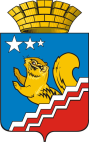 СВЕРДЛОВСКАЯ ОБЛАСТЬВОЛЧАНСКАЯ ГОРОДСКАЯ ДУМАШЕСТОЙ СОЗЫВСедьмое заседание РЕШЕНИЕ № 28г. Волчанск                                                                                                                от 30.06.2021 г.О внесении изменений в Решение Волчанской городской Думы от 25.12.2020 года № 57 «О бюджете Волчанского городского округа на 2021 год и плановый период 2022 и 2023 годов»   В соответствии с Бюджетным кодексом Российской Федерации, Законом Свердловской области от 17.06.2021 года № 44-ОЗ «О внесении изменений в Закон Свердловской области «Об областном бюджете на 2021 год и плановый период 2022 и 2023 годов»,  постановлением Правительства Свердловской области от 10.06.2021 года № 323-ПП «О распределении субвенций из областного бюджета местным бюджетам на финансовое обеспечение государственных гарантий реализации прав на получение общедоступного и бесплатного дошкольного, начального общего, основного общего, среднего общего образования в муниципальных образовательных организациях и финансовое обеспечение дополнительного образования детей в муниципальных общеобразовательных организациях, не распределенных Законом Свердловской области от 10 декабря 2020 года № 144-ОЗ «Об областном бюджете на 2021 год и плановый период 2022 и 2023 годов», в 2021 году», постановлением Правительства Свердловской области от 17.06.2021 года № 350-ПП «О внесении изменений в распределение иных межбюджетных трансфертов из областного бюджета бюджетам муниципальных образований, расположенных на территории Свердловской области, в 2021 году на строительство, реконструкцию, капитальный ремонт, ремонт автомобильных дорог общего пользования местного значения, утвержденное постановлением Правительства Свердловской области от 04.02.2021 №-32 ПП»,  письмами  главных администраторов бюджетных средств,ВОЛЧАНСКАЯ ГОРОДСКАЯ ДУМА РЕШИЛА:1. Увеличить доходы бюджета Волчанского городского округа на 2021 год на  20 599 700,00 рублей, в том числе:1.1. Межбюджетные трансферты на 20 599 700,00  рублей, в том числе:1.1.1. Прочие субвенции бюджетам городских округов – 20 599 700,00 рублей, в том числе:- на финансовое обеспечение государственных гарантий реализации прав на получение общедоступного и бесплатного дошкольного, начального общего, основного общего, среднего общего образования в муниципальных общеобразовательных организациях и финансовое обеспечение  дополнительного образования детей в муниципальных общеобразовательных организациях – 599 700,00 рублей;1.1.2. Прочие межбюджетные трансферты, передаваемые бюджетам городских округов – 20 000 000,00 рублей, в том числе: - на строительство, реконструкцию, капитальный ремонт, ремонт автомобильных дорог общего пользования местного значения – 20 000 000,00 рублей;2. Уменьшить доходы бюджета Волчанского городского округа на 2021 год на сумму 6 258 000,00 рублей, в том числе:2.1. Межбюджетные трансферты на 6 258 000,00  рублей, в том числе:2.1.1. Субвенции бюджетам городских округов на выполнение передаваемых полномочий субъектов Российской Федерации – 877 000,00 рублей, в том числе:-  на осуществление государственного полномочия Свердловской области по предоставлению гражданам, проживающим на территории Свердловской области, меры социальной поддержки по частичному освобождению от платы за коммунальные услуги – 877 000,00 рублей;2.1.2. Прочие субвенции бюджетам городских округов – 5 381 000,00 рублей, в том числе:-  на финансовое обеспечение государственных гарантий реализации прав на получение общедоступного и бесплатного дошкольного, начального общего, основного общего, среднего общего образования в муниципальных общеобразовательных организациях и финансовое обеспечение  дополнительного образования детей в муниципальных общеобразовательных организациях – 416 000,00 рублей;- на финансовое обеспечение государственных гарантий реализации прав на получение общедоступного и бесплатного дошкольного образования в муниципальных дошкольных образовательных организация – 4 965 000,00 рублей.3. Увеличить расходы бюджета Волчанского городского округа на 2021 год на 20 599 700,00 рублей, в том числе:3.1. Администрации Волчанского городского округа – 20 000 000,00 рублей, в том числе:- Дорожное хозяйство – 20 000 000,00 рублей.3.2. Отделу образования Волчанского городского округа – 599 700,00  рублей, в том числе:- Общее образование - 599 700,00  рублей.4. Уменьшить расходы Волчанского городского округа на 2021 год на 6 258 000,00 рублей, в том числе: 4.1 Администрации Волчанского городского округа – 877 000,00 рублей, в том числе:- Другие вопросы в области жилищно-коммунального хозяйства – 877 000,00 рублей.4.2. Отделу образования Волчанского городского округа –  5 381 000,00 рублей, в том числе:- Дошкольное образование – 4 965 000,00 рублей;- Общее образование – 416 000,00 рублей.5. Произвести перемещение плановых назначений по расходам без изменений общей суммы расходов на 2021 год (приложение 1) и на 2022 год (приложение 2).6. Внести в решение Волчанской городской Думы от 25.12.2020 года № 57 «О бюджете Волчанского городского округа на 2021 год и плановый период 2022 и 2023 годов» (с изменениями, внесенными Решениями Волчанской городской Думы от 09.02.2020 года № 4, от 24.02.2021 года № 5, от 31.03.2021 года № 13, от 28.04.2021 года № 19, от 26.05.2021 года № 24) следующие изменения:6.1. В подпункте 1 пункта 1 статьи 1 число «735 023 353,19» заменить числом «749 365 053,19», число «612 897 303,19» заменить числом «627 239 003,19»;6.2. В подпункте 1 пункта 2 статьи 1 число «836 242 157,47» заменить числом   «850 583 857,47»;6.3. В пункте 1 статьи 8 число «47 243 000,00» заменить числом «71 243 000,00»;6.4. В пункте 2 статьи 8 число «21 995 560,00» заменить числом                 «57 742 560,00»;6.5. В пункте 1 статьи 11 число «9 170 538,83» заменить числом «13 520 538,83»;6.6. В пункте 2 статьи 11 число «4 510 208,88» заменить числом «7 772 708,88»;6.7. В пункте 3 статьи 11 число «0» заменить числом «2 175 000,00»;6.8. Статью 14 изложить в новой редакции:«Статья 14. Муниципальные гарантии Волчанского городского округаУстановить общий объем бюджетных ассигнований, предусмотренных на исполнение муниципальных гарантий Волчанского городского округа, на 2021 год и плановый период 2022 и 2023 годов в соответствии с Программой муниципальных гарантий Волчанского городского округа на 2021 год и плановый период 2022 и 2023 годов (приложение 10).»;6.9. Дополнить приложением 10 «Программа муниципальных гарантий Волчанского городского округа на 2021 год и плановый период 2022 и 2023 годов» (приложение 3);6.10. Внести изменения в приложения 1, 4, 5, 6, 8 и изложить их в новой редакции (приложения 4, 5, 6, 7, 8).7. Опубликовать настоящее Решение в информационном бюллетене «Муниципальный Вестник» и разместить на официальном сайте Думы Волчанского городского округа в сети Интернет http://duma-volchansk.ru.8. Контроль исполнения настоящего Решения возложить на Председателя Волчанской городской Думы Пермякова А.Ю. и главу Волчанского городского округа Вервейна А.В.Глава Волчанского городского округа                                          А.В. Вервейн             Председатель              Волчанской городской Думы                                                                        А.Ю. Пермяков